Vážení rodičia!                                                           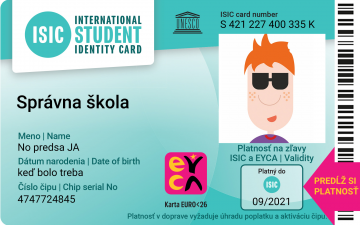 Život stredoškoláka sa stáva každým rokom nákladnejším. Na škole si to veľmi dobre uvedomujeme. Pre našich žiakov preto vydávame medzinárodný preukaz ISIC/EURO<26, ktorý je identifikačným preukazom žiaka našej školy a potrebný v interných systémoch školy pre evidenciu dochádzky. Preukaz Vám zároveň môže ušetriť desiatky až stovky eur.                                        S preukazom Vaše dieťa získava možnosť:Denne šetriť svoje vreckové a učiť sa efektívne nakladať s financiami.Využívať zľavy na viac ako 150 000 miestach na Slovensku a vo svete, napr. v kine, v e-shopoch, v autoškolách, pri nákupoch oblečenia, školských a športových potrieb, kníh, pri stravovaní, športovaní a cestovaní. 
Viac na www.isic.sk.Uplatniť si nárok na ISIC paušál s výhodným balíkom mobilných dát.Viac na www.isicpausal.sk.Uplatniť si nárok na celoročné cestovné poistenie.Viac na www.isic.sk/poistenie-istotka.Mať preukaz ako univerzálnu dopravnú kartu pre MHD, SAD aj vlakovú dopravu na žiacke cestovné po celom Slovensku. Viac na www.ubian.sk.Využívať až 75% zľavu na vlaky a medzimestské autobusy v Čechách celoročne, teda aj počas letných prázdnin (platí aj pre maturantov). Viac na www.isic.cz.Naša škola bude objednávať ISIC preukazy v týždni od 29. 06. 2020 do 03. 07. 2020. Preto treba vypísať žiadosť a uhradiť poplatok za ISIC preukaz, aby sme mohli preukaz odovzdať žiakom prvý deň školského roka 2020/2021. Je potrebné:V utorok 23. 06. 2020, alebo v stredu 24. 06. 2020 v čase od 8:00 h do 14:00 h odovzdať RNDr. Márii Dojčanovej vyplnené a podpísané žiadosti o vystavenie preukazu (obidve strany), ktoré Vám zasielame v prílohe tohto listu,(adresa žiaka - musí byť uvedené trvalé bydlisko, čo má žiak v občianskom preukaze).Spolu s odovzdaním žiadosti uhradiť 20 €. Táto suma zahŕňa poplatok za licenciu ISIC/EURO<26 a poplatok za výrobu čipového preukazu na jeho použitie u dopravcov na školský rok 2020/2021.Pripraviť si 1 fotografiu žiaka na 2. september 2020 (rozmer 28 x 34 mm), ktorá bude umiestnená na preukaz pri jeho prevzatí.ISIC preukaz si žiaci prevezmú od triedneho učiteľa  02. 09. 2020.Bratislava  16. 06. 2020                                                   Ing. Iveta Šafránková                                                                                              riaditeľka 								SPŠE, Hálova 16, Bratislava